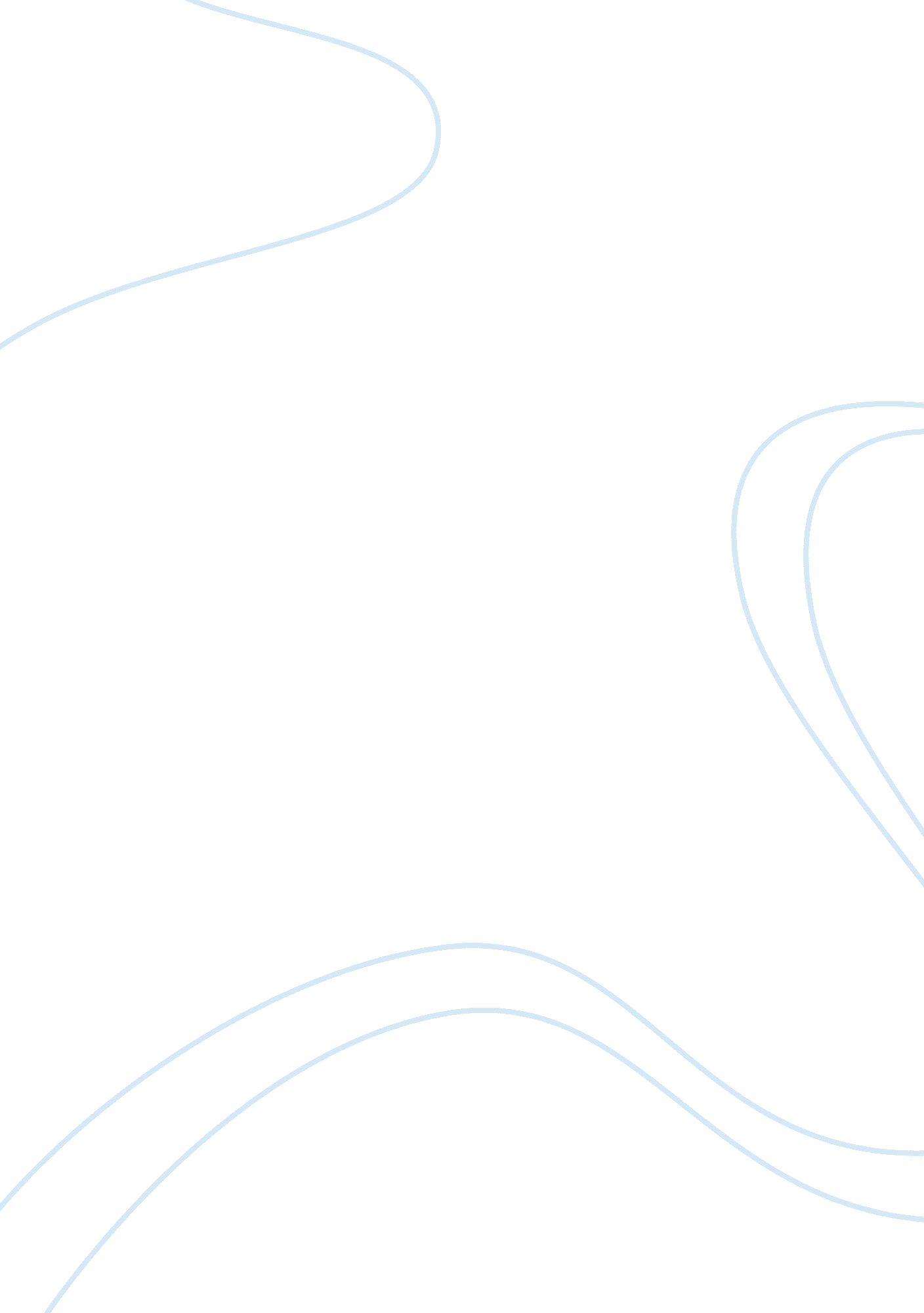 American national securityLaw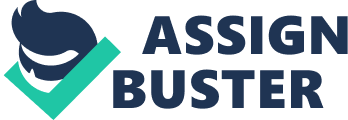 Things will continue to go pretty much as they have since 2001. There will continue to be court cases which will challenge the right of the government to engage in what some would call an illegal operation. It is hard to challenge the right of the government to engage in what some would call an illegal operation. It is hard to argue against the security of our nation as being a reason for gathering certain information and tapping foreign phone calls. 
When looking at utopia, our country would not need to gather this information because everyone would be doing what is expected of them and not out to harm their neighbor. The government would function as an arm of the people, providing for the common good of all Americans. The court system would be engaged in the enforcement of our laws and not arguing about what is constitutional or unconstitutional. A sad thing that would happen with the disappearance of warrantless surveillance, people would lose their job. The news shows on television would have to find something else to discuss and Senators Kerry and McCain would begin addressing more pressing things. 
Works Cited 